ЛИСЯНСЬКА СЕЛИЩНА РАДАРІШЕННЯ21.02.2024                                          смт.  Лисянка                        	      № 49-4/VIIIВідповідно до ст.25 Закону України «Про місцеве самоврядування в Україні, Порядку складання, затвердження та контролю виконання фінансового плану закладу охорони здоров’я, що належить Лисянській селищній раді та діє в організаційно – правовій формі комунального некомерційного підприємства, затвердженого рішенням селищної ради від 24.02.2021 № 6-7/VIII, пункту 7.3 Статуту КНП «Лисянський ЦПМСД», розглянувши листи КНП «Лисянський ЦПМСД» від 15.02.2024 № 114 селищна рада ВИРІШИЛА:	Затвердити звіт про виконання фінансового плану комунального некомерційного підприємства «Лисянський ЦПМСД» Лисянської селищної ради» за 2023 рік, що додається.Селищний голова        	                                                                А.П. ПроценкоПро затвердження звіту провиконання фінансового плануКНП «Лисянський ЦПМСД» Лисянської селищної ради за2023 рік 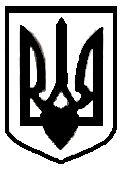 